标项1：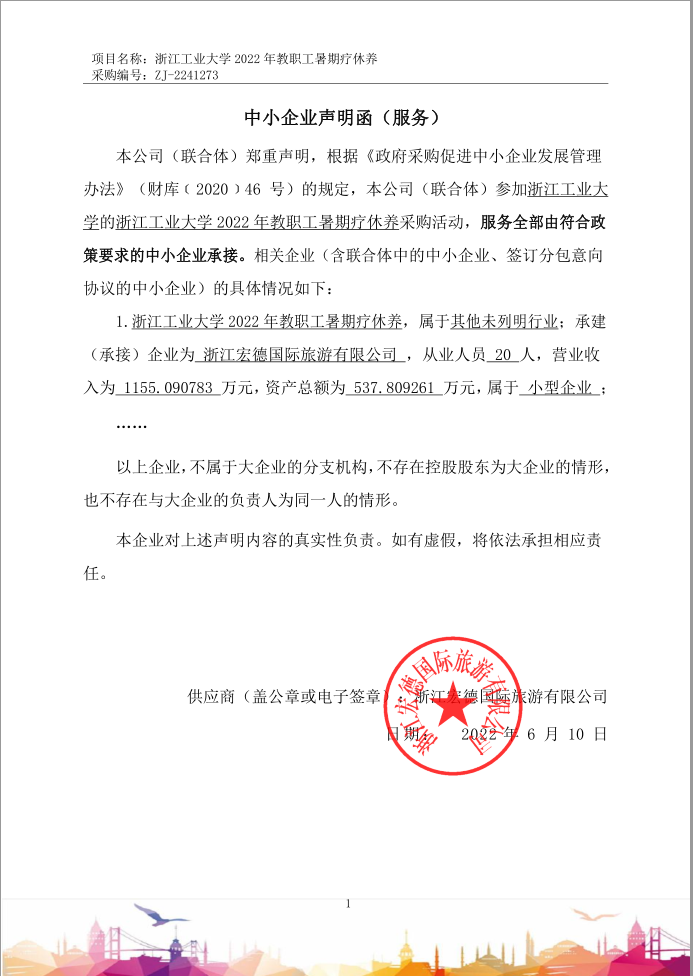 标项2：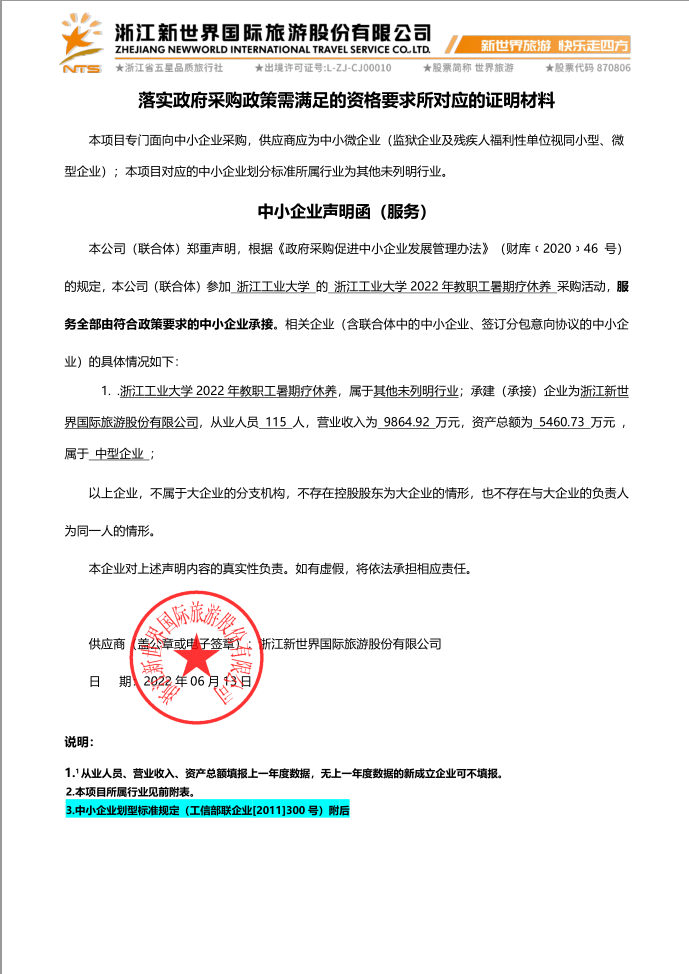 标项3：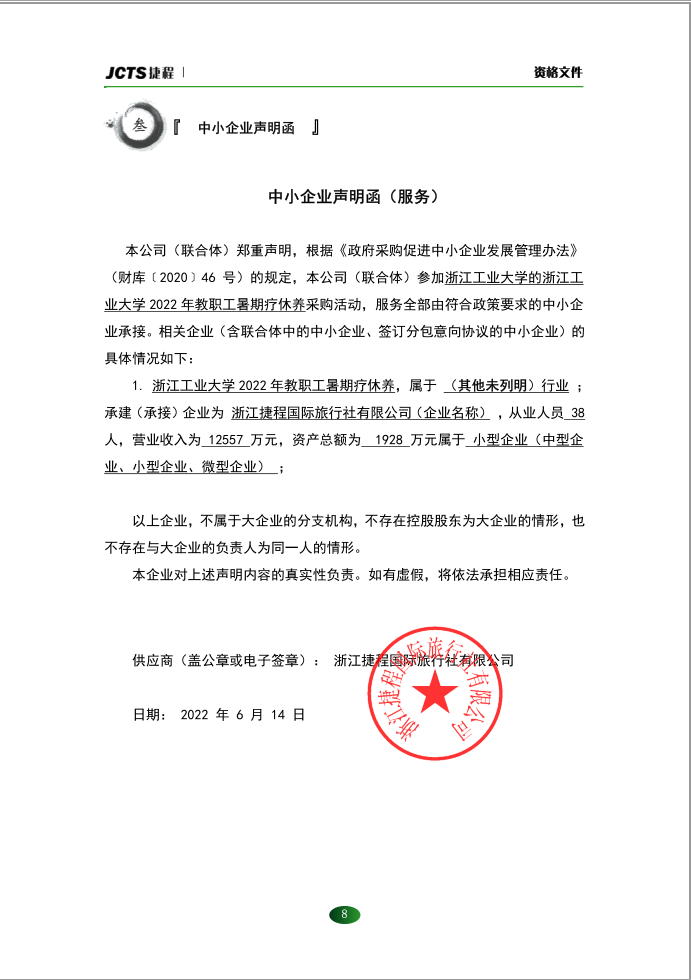 标项4：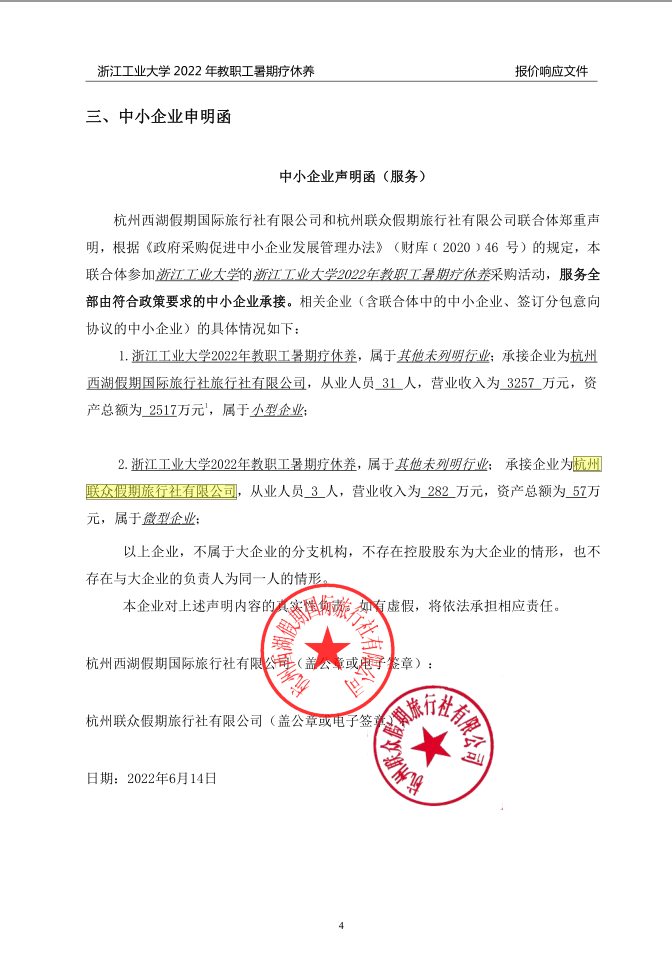 标项6：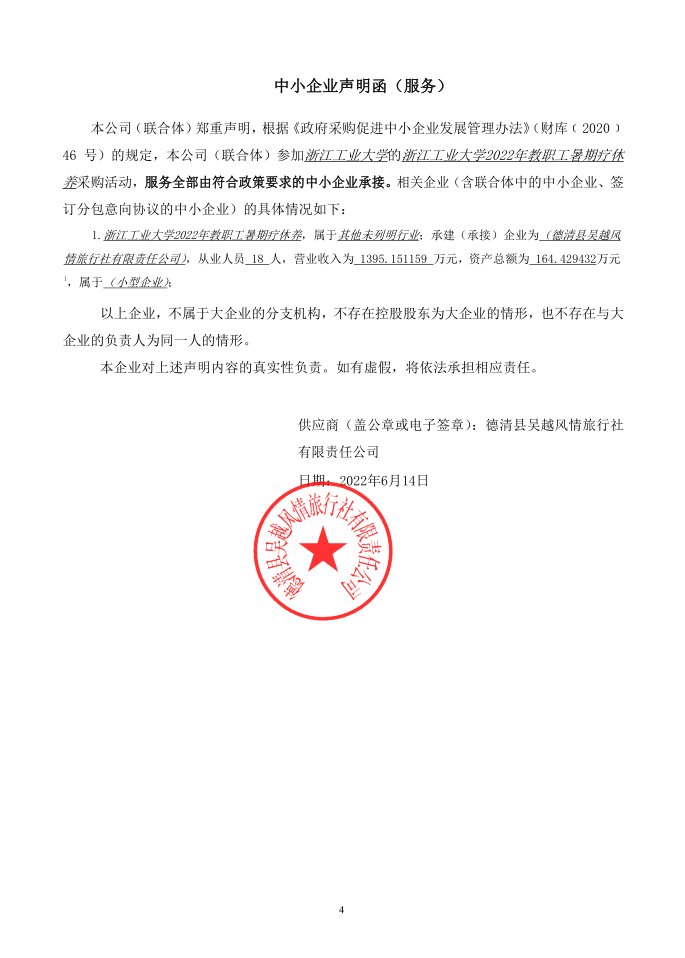 